2018-ж. июнундагы Евразия экономикалык биримдигинин (ЕАЭБ) айрым
мүчө-мамлекеттеринин борборлорунда негизги тамак-аш азыктарына керектөө бааларынын кыскача талдоосу (анализи)Ушул күндө болгон официалдуу маалыматтар боюнча, ү.ж. июнунда негизги тамак-аш азыктарынын максималдуу орточо керектөө баалары ЕЭАБ мүчө-мамлекеттеринин калган борборлору менен салыштыруу боюнча Москва шаарында байкалды (№1 табл.). Муну менен бирге, Бишкек шаарында ак (каймак) майга, унга жана картошкага минималдуу орточо керектөө баалары катталды.1-таблица: 2018-жылдын июнунда Евразия экономикалык биримдигине (ЕЭАБ) мүчө-мамлекеттеринин борборлорундагы негизги тамак-аш азыктарынын орточо баалары (килограмм үчүн АКШ доллары1)Үстүбүздөгү жылдын июнунда уй этине болгон максималдуу орточо керектөө баа (1 килограмм үчүн 6,10 АКШ доллары) Москва ш., ал эми минималдуу (1 килограмм үчүн 4,17 АКШ доллары) - Минск ш. катталды. Үстүбүздөгү жылдын кой этинин минималдуу орточо керектөө баасы (1 килограмм үчүн 4,43 АКШ доллары) - Бишкек ш., ал эми ү.ж. июнунда пастеризацияланган сүттүн (1 литр үчүн 0,63 АКШ доллары) - Минск ш. катталды.1-график: 2018-жылдын июнунда Евразия экономикалык биримдигине (ЕЭАБ) мүчө-мамлекеттеринин борборлорунда айрым тамак-аш азыктарынын максималдуу жана минималдуу орточо баалары(килограмм үчүн АКШ доллары)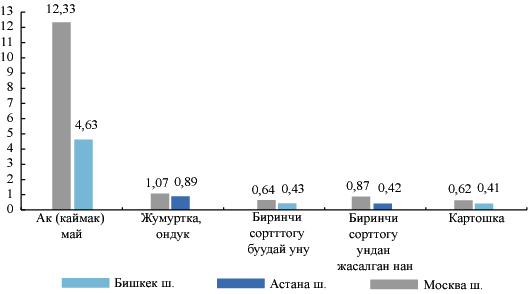 Ошол эле мезгилде, ү.ж. июнунда орточо керектөө бааларынын деңгээли пастеризацияланган сүткө (8,1 пайызга), жумурткага (4,3 пайызга) жана нанга (31,1 пайызга) Бишкек ш., Астана ш. катталган баалардан жогору, уй этине (14,9 пайызга) жана пастеризацияланган сүткө (14,9 пайызга) - Минск ш. баалардан жогору болуп түзүлдү.Евразия экономикалык биримдигине (ЕЭАБ) мүчө-мамлекеттеринин борборлорундагы айлык эмгек акынын сатып алуу жөндөмдүүлүгүнүн1 салыштырма талдоосу (анализи) көрсөтүп тургандай, ү.ж. июнунда анын көрсөткүчтөрү бардык тамак-аш азыктарына Бишкек ш. башка борборлордогу алардын деңгээлдеринен артта калды, бул Бишкек ш. айлык орточо эмгек акынын төмөн өлчөмү менен шартталды.2-таблица: 2018-жылдын июнунда Евразия экономикалык биримдигине (ЕЭАБ) мүчө-мамлекеттеринин борборлорундагы айлык эмгек акынын сатып алуу жөндөмдүүлүгү жана баалардын катышы. 1 Айлык эмгек акынын сатып алуу жөндөмдүүлүгүн аныктоо үчүн 1 килограмм тийиштүү товардын орточо 
    баасы кабыл   алынды.2 2018-ж. майындагы - Бишкек ш. боюнча, 2018-ж. апрелиндеги - Москва ш. боюнча, 2018-ж. II кварталындагы
  - Астана ш. боюнча айлык орточо эмгек акы.______________________________________________________________________Баалар статистикасы бөлүмү           |e-mail: ceny@stat.kg;               |тел. + 996 (312) 625825, 324705Статистикалык маалыматтарды жалпыга маалымдоо каражаттарында жана илимий эмгектерде пайдаланган учурда маалымат тармактарына, кагазда, магниттик жана башка алып жүрүүчүлөрдө таратканда пайдалануучулар алардын булагын көрсөтүүгө милдеттүү. (“Мамлекеттик статистика жөнүндө” Мыйзамдын 17-беренеси).Бишкек ш.Бишкек ш.Астана ш.Москва ш. 2Минск ш.Уйдун этиУйдун эти4,904,926,104,17Койдун этиКойдун эти4,435,197,04-Ак (каймак) майАк (каймак) май4,636,7312,337,26Пастеризацияланган сүт, литрПастеризацияланган сүт, литр0,740,681,120,63Жумуртка, ондук Жумуртка, ондук 0,930,891,071,05Биринчи сорттогу буудай уну Биринчи сорттогу буудай уну 0,430,470,640,53Биринчи сорттогу ундан жасалган нанБиринчи сорттогу ундан жасалган нан0,610,420,870,73КартошкаКартошка0,410,430,620,581 Мамлекеттердин Улуттук банктарынын курсу боюнча.1 Мамлекеттердин Улуттук банктарынын курсу боюнча.1 Мамлекеттердин Улуттук банктарынын курсу боюнча.1 Мамлекеттердин Улуттук банктарынын курсу боюнча.1 Мамлекеттердин Улуттук банктарынын курсу боюнча.1 Мамлекеттердин Улуттук банктарынын курсу боюнча.1 Мамлекеттердин Улуттук банктарынын курсу боюнча.2 Буудай унунун, биринчи жана экинчи сорттогу буудай унунан жасалган нандын орточо баалары.(-) -  Өкүл - товардын жоктугу.2 Буудай унунун, биринчи жана экинчи сорттогу буудай унунан жасалган нандын орточо баалары.(-) -  Өкүл - товардын жоктугу.2 Буудай унунун, биринчи жана экинчи сорттогу буудай унунан жасалган нандын орточо баалары.(-) -  Өкүл - товардын жоктугу.2 Буудай унунун, биринчи жана экинчи сорттогу буудай унунан жасалган нандын орточо баалары.(-) -  Өкүл - товардын жоктугу.2 Буудай унунун, биринчи жана экинчи сорттогу буудай унунан жасалган нандын орточо баалары.(-) -  Өкүл - товардын жоктугу.2 Буудай унунун, биринчи жана экинчи сорттогу буудай унунан жасалган нандын орточо баалары.(-) -  Өкүл - товардын жоктугу.2 Буудай унунун, биринчи жана экинчи сорттогу буудай унунан жасалган нандын орточо баалары.(-) -  Өкүл - товардын жоктугу.Бишкек ш.Астана ш.Москва ш.Минск ш.                                                                                         Пайыз менен (Бишкек ш.= 100)                                                                                         Пайыз менен (Бишкек ш.= 100)                                                                                         Пайыз менен (Бишкек ш.= 100)                                                                                         Пайыз менен (Бишкек ш.= 100)Уйдун эти100100,4124,585,1Койдун эти100117,2158,9-Ак (каймак) май100145,4266,3156,8Пастеризацияланган сүт, литр10091,9151,485,1Жумуртка, ондук 10095,7115,1112,9Биринчи сорттогу буудай уну 100109,3148,8123,3Биринчи сорттогу ундан жасалган нан10068,9142,6119,7Картошка100104,9151,2141,5                                                        Айлык эмгек акынын сатып алуу жөндөмдүүлүгү кг менен1,2                                                        Айлык эмгек акынын сатып алуу жөндөмдүүлүгү кг менен1,2                                                        Айлык эмгек акынын сатып алуу жөндөмдүүлүгү кг менен1,2                                                        Айлык эмгек акынын сатып алуу жөндөмдүүлүгү кг менен1,2Уйдун эти63,7143,9233,5157,4Койдун эти70,5136,3202,0-Ак (каймак) май67,4105,1115,490,4Пастеризацияланган сүт, литр420,01035,51272,01043,4Жумуртка, ондук 333,9793,71332,3626,0Биринчи сорттогу буудай уну 727,61517,52230,21240,3Биринчи сорттогу ундан жасалган нан509,21675,61634,7900,5Картошка755,21664,02283,81123,7